Војводе Момчила 10-12-16,  Бања Лука, тел: 051/433-620На основу члана 64.став 1.тачка б) , члана 70.Закона о јавним набавкама  Босне и Херцеговине (Службени гласник  БиХ бр.39/14) и члана 33. Статута Центра за развој пољопривреде и села, а на основу утврђене препоруке од стране комисије број:995-1/20 од  22.05.2020.године, за провођење поступка за избор најповољнијег  понуђача за набавку роба  „Набавка траве-бале сијена  за исхрану животиња на РЕЦ „Мањача “ Директор Центра  д о н о с и, сљедећуО Д Л У К Уо избору најповољнијег понуђача1.Прихвата се приједлог-препорука Комисије, број:995-1/20 од 22.05.2020.године,- „Набавка траве-бале сијена  за исхрану животиња на РЕЦ „Мањача“, по конкурентском позиву број:906/20 од 07.05.2020.године, објављеном на Порталу јавних набавки, обавјештење о набавци број: 256-7-1-18-3-10/20 од 07.05.2020.године.2.Уговор се додјељује  понуђачу „RIZ-KRAJINA“  д.о.о.  Бихаћ , понуда број:912/20  од 13.05.2020.године, за понуђену цијену од 26.070,00 КM без ПДВ-а, односно   30.501,90КМ са ПДВ-ом.3. Понуда понуђача из тачке 2.ове одлуке је једина прихватљива  по критеријуму најниже цијене, у складу са чланом 64.тачка 1. под б) Закона о јавним набавкама Босне и Херцеговине.4.Уговорни орган закључиће уговор са најповољнијим понуђачем под условима утврђеним у тендерској документацији. Прије закључења уговора,  понуђач из тачке 2. ове одлуке дужан је, у року од 5 дана од дана пријема обавјештења о избору (одлуке),  уговорном органу доставити документе којима доказује своју личну способност.Ови документи су наведени  у члану 45. Закона о јавним набавкама („Службени гласник БиХ“ број 39/14). Најповољнији понуђач је дужан доставити оригинале или овјерене фотокопије наведених докумената, с тим да документи наведени у члану 45. Закона о јавним набавкама („Службени гласник БиХ“ бр.39/14) не смију бити старији од три мјесеца, рачунајући од дана достављања  понуде тј. од 19.05.2020.г.5.Ова одлука објавиће се на веб-страници: www.crusbl.org истовремено са упућивањем понуђачима који су учествовали у поступку јавне набавке, сходно члану 70.став (6) Закона о јавним набавкама. 6. Ова одлука се доставља се свим понуђачима који су  учествовалиу поступку јавне набавке, у складу са чланом 71. став (2) Закона о јавним набавкама. О б р а з л о ж е њ еПоступак јавне набавке покренут је Одлуком о покретању поступка јавне набавке број: 905/20-О од 07.05.2020.године. Јавна набавка је проведена путем конкурентског захтјева за доставу понуда.Процијењена вриједност јавне набавке без ПДВ-а: 30.000,00 КМ.Обавјештење о набавци број:256-7-1-18-3-10/20 од 07.05.2020.године.Комисија за јавну набавку, именована је рјешењем број:906-2/20 од 07.05.2020.године.Уговорни орган је упутио позив за достављање понуда  у поступку конкурентског захтјева за набавку роба - „Набавка траве-бале сијена  за исхрану  животиња на РЕЦ „Мањача“ , након  објаве обавијести на Портал јавних набавки) следећим  понуђачима : „РИЗ Крајина“ д.о.о. Бихаћ,    2. „Градпром“  д.о.о. Србац и 3. „Примапром“ д.о.о.  Бања Лука.Тендерска документација је објављена на Порталу јавних набавки те је исту са портала јавних набавки преузело  6 (шест)  понуђача.Извјештај о преузимању тд од стране понуђача од  19.05.2020.год. у прилогу ТД.Дана 19.05.2020.године у 11:30 часова  извршено је јавно отварање понудао чему је сачињен Записник са отварања понуда бр.980-1/20  од 19.05.2020.г.који је благовремено (у законском року) путем факса достављен   понуђачима  који су доставили  понуде у предметном поступку набавке.Комисија за јавну набавку је благовремено и правилно извршила отварање понуда и оцјену приспјелих понуда, о чему је сачинила одговарајуће записнике. Комисија је констатовала да су пристигле   понуде сљедећих понуђача и то по сљедећем редослиједу: „RIZ-KRAJINA“ д.о.о. Бихаћ,  укупна вриједност понуде 26.070,00 КM без ПДВ-а, односно укупна вриједност понуде  30.501,90  КМ са ПДВ-ом;„PRIMAPROM“  д.о.о.  Бања Лука, укупна вриједност понуде 29.767,20 КM без ПДВ-а, односно укупна вриједност понуде  34.827,62 КМ са ПДВ-ом;Понуде су благовремено запримљене, а неблаговремено запримљених понуда није било.Комисија је приступила детаљном прегледању достављених понуда, у циљу утврђивања да ли су достављени сви тражени документи и да ли задовољавају квалификационе услове.Разматрајући понуде, комисија је  утврдила  да је понуђач „RIZ-KRAJINA“ д.о.о. Бихаћ“ , испунио услове  за учешће-квалификацију и доставио понуду у складу са условима прописаним конкурентским  захтјевом за доставу понуда и иста је прихватљива за уговорни орган.Понуда  „PRIMAPROM“  д.о.о.  Бања Лука није прихватљива за уговорни орган из следећих разлога:Понуђач је у саставу понуде, доставио доказ који се односи на  техничку и професионалну способност члан 49. Закона –листу главних испорука –траве за исхрану животиња гдје стоји назив купца, износ на 11.289,00 КМ без ПДВ-а,   број уговора 01-01-22/19 и период реализације уговора, затим  Потврду о успјешном извршењу уговора  од наведеног купца  Barecom d.o.o. Banja Luka.  Меморандум  купца наведене потврде,  је био сумљив комисији за јавне набавке, те је Комисија извршила провјеру телефонским путем, контактирала купца  Barecom d.o.o. Banja Luka, коме је  извршена испорука  бале сијена за исхрану животиња и затражила од истог да путем мејла достави  Уговор број: 01-01-22/19  од 16. 01.2019. године, како би упоредила  вјеродостојност  наведене потврде и уговора који се односи на предметну набавку. Истог дана 19.05.2020. године , добили смо путем мејла Уговор о пословној сарадњи закључен дана 16.01.2019.године, између „Баре-цом“ д.о.о. и „Примапром“  д.о.о. Бања Лука. Комисија је на основу Уговора констатовала да се ради о уговору о пословној сардњи, регулисању међусобних права и обавеза уговорних страна,  да у уговору у члану 2. стоји да ће вршити испоруке траве- бала сијена  и других травнатих производа, међутим у члану 3. наведеног уговора гдје стоји цијена и начин плаћања, није наведена  вриједност односно цијена уговора (на основу које би комисија утврдила да ли реализација уговора одговара траженом доказу  из тендерске документације (односно 1/3 вриједности  процијењене предметне набавке).  Такође увидом у Уговор утврђено је да нема уписаног броја уговора 01-01-22/19,  који  стоји у потврди о успјешном извршењу уговора. Из свих наведених разлога, комисија је закључила да  понуђач „PRIMAPROM“  д.о.о.  Бања Лука, нема реализованих уговора, који су тражени тендерском документацијом, и сумња у достављени уговор јер је то само уговор о пословној сарадњи, без наведених вриједности који немора да значи да је реализован. Приликом закључења сваког конкретног уговора мора бити назначена цијена, јер је она основни предмет уговора.  Због свих  наведених недостатака понуда није прихватљива за уговорни орган.  У поступку оцјене проведеног поступка, руководилац уговорног органа није нашао разлоге, неправилности нити пропусте у раду, који би евентуално били основ за неприхватање препоруке комисије за јавну набавку. С обзиром да је тендерском документацијом, као критеријум за избор најповољнијег понуђача утврђена најнижа цијена, као и чињеницу да је само једна  понуда  прихватљива, комисија је оцијенила да је понуђач „RIZ-KRAJINA“ д.о.о. Бихаћ , понудио најнижу  цијену (прихватљиве понуде)  за предметну набавку  у износу од 26.070,00 КМ  без ПДВ-а,  односно 30.501,90 КМ    са ПДВ-ом, те је ваљало прихватити приједлог Комисије и одлучити као у диспозитиву. Из наведених разлога, комисија је примјеном члана 64. став 1. тачка б) Закона о јавним набавкама БиХ (најнижа цијена), предложила уговорном органу да са наведеним понуђачем закључи уговор за „Набавку траве-бале сијена  за исхрану животиња  на РЕЦ „Мањача“, а што је уговорни орган прихватио и одлучио као у диспозитиву ове Одлуке. Након доношења  одлуке о избору најповољнијег понуђача,  комисија за јавне набавке ће упутити позив најповољнијем понуђачу да достави документе којима доказује своју личну способност, ови документи су наведени у члану 45. став 2) тачка а), б), ц) и д) Закона о јавним набавкама  (Службени гласник БиХ број 39/14). Најповољнији понуђач је дужан доставити уговорном органу  оригинале или овјерене фотокопије наведених докумената из члана 45.ЗЈН-а, у року од 5 дана од дана када уговорни орган обавијести понуђаче о донесеној одлуци. Ови  документи не смију бити старији од три мјесеца рачунајући од дана подношења понуде уговорном органу односно од 19.05.2020. године.Поука о правном лијеку: 	Сваки понуђач који има легитиман интерес за конкретни уговор о јавној набавци и који сматра да је Уговорни орган  у току конкретног поступка додјеле уговора прекршио  једну или више одредби Закона о јавним набавкама  БиХ  или подзаконских аката донесених на основу њега  има право изјавити жалбу на поступак. Жалба се изјављује  у писаној форми  Канцеларији за разматрање жалби путем Уговорног  органа директно на протокол,  или препорученом  поштанском пошиљком, у најмање 3 (три) примјерка у року од 5 (пет) дана од дана пријема обавјештења (одлуке) о избору најповољнијег  понуђача.Број:996/20-О					                               ДИРЕКТОРДана:22. 05.2020.године		                                Драшко Илић, дипл.екон.                                                                                            _________________________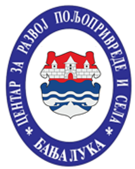 ЦЕНТАР ЗА РАЗВОЈ ПОЉОПРИВРЕДЕ И СЕЛАБАЊА ЛУКАЦЕНТАР ЗА РАЗВОЈ ПОЉОПРИВРЕДЕ И СЕЛАБАЊА ЛУКА.